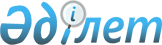 2020-2022 жылдарға арналған аудандық бюджет туралы
					
			Мерзімі біткен
			
			
		
					Қарағанды облысы Қарқаралы аудандық мәслихатының 2019 жылғы 25 желтоқсандағы № VI-51/418 шешімі. Қарағанды облысының Әділет департаментінде 2019 жылғы 31 желтоқсанда № 5642 болып тіркелді. Мерзімі өткендіктен қолданыс тоқтатылды
      Қазақстан Республикасының 2008 жылғы 4 желтоқсандағы Бюджет кодексіне, Қазақстан Республикасының 2001 жылғы 23 қаңтардағы "Қазақстан Республикасындағы жергілікті мемлекеттік басқару және өзін-өзі басқару туралы" Заңына сәйкес, аудандық мәслихат ШЕШІМ ЕТТІ:
      1. 2020-2022 жылдарға арналған аудандық бюджет тиісінше 1, 2 және 3 қосымшаларға сәйкес, оның ішінде 2020 жылға келесі көлемдерде бекітілсін:
      1) кірістер – 11658561 мың теңге, оның ішінде:
      салықтық түсімдер – 1090010 мың теңге;
      салықтық емес түсімдер – 8951 мың теңге;
      негізгі капиталды сатудан түсетін түсімдер – 4000 мың теңге;
      трансферттердің түсімдері – 10555600 мың теңге;
      2) шығындар – 12700317 мың теңге;
      3) таза бюджеттік кредиттеу – 34464 мың теңге, оның ішінде:
      бюджеттік кредиттер – 47718 мың теңге;
      бюджеттік кредиттерді өтеу – 13254 мың теңге;
      4) қаржы активтерімен операциялар бойынша сальдо – 0 мың теңге, оның ішінде:
      қаржы активтерін сатып алу – 0 мың теңге;
      мемлекеттің қаржы активтерін сатудан түсетін түсімдер – 0 мың теңге;
      5) бюджет тапшылығы (профициті) – алу 1076220 мың теңге;
      6) бюджет тапшылығын қаржыландыру (профицитін пайдалану) – 1076220 мың теңге, оның ішінде:
      қарыздар түсімі – 791577 мың теңге;
      қарыздарды өтеу – 13254 мың теңге;
      бюджет қаражатының пайдаланылатын қалдықтары – 297897 мың теңге.
      Ескерту. 1-тармақ жаңа редакцияда - Қарағанды облысы Қарқаралы аудандық мәслихатының 13.10.2020 № VI-61/512 (01.01.2020 бастап қолданысқа енгізіледі) шешімімен.


      2. 2020 жылға арналған аудан бюджетіне кірістерді бөлу нормативтері келесі мөлшерлерде белгіленсін:
      1) жеке табыс салығы бойынша – 75 пайыз;
      2) әлеуметтік салық бойынша – 80 пайыз.
      Ескерту. 2-тармақ жаңа редакцияда - Қарағанды облысы Қарқаралы аудандық мәслихатының 03.09.2020 № VI-60/508 (01.01.2020 бастап қолданысқа енгізіледі) шешімімен.


      3. 2020 жылға арналған аудандық бюджетте облыстық бюджеттен берілетін субвенцияның көлемі 6955777 мың теңге сомасында қарастырылсын.
      4. 2020 жылға арналған аудандық бюджетте аудандық бюджеттен қала, кент, ауылдық округтер бюджеттеріне 882926 мың теңге сомасында субвенциялар көлемі қарастырылсын.
      5. Аудандық бюджет шығыстарының құрамында аудандық бюджеттен 2020-2022 жылдарға арналған қала, кент, ауылдық округтер бюджеттеріне берілетін субвенциялар 4 қосымшаға сәйкес ескерілсін.
      6. 2020 жылға арналған аудандық бюджет түсімдерінің құрамында нысаналы трансферттер мен бюджеттік кредиттер 5 қосымшаға сәйкес ескерілсін.
      7. Аудан әкімдігінің 2020 жылға арналған резерві 42000 мың теңге сомасында бекітілсін.
      Ескерту.7-тармақ жаңа редакцияда - Қарағанды облысы Қарқаралы аудандық мәслихатының 14.05.2020 № VI-55/469 (01.01.2020 бастап қолданысқа енгізіледі) шешімімен.

      8. Алынып тасталды - Қарағанды облысы Қарқаралы аудандық мәслихатының 20.03.2020 № VI-54/460 (01.01.2020 бастап қолданысқа енгізіледі) шешімімен.


      9. 2020 жылға арналған аудандық бюджетті орындау барысында секвестрлеуге жатпайтын аудандық бюджеттік бағдарламалардың тізбесі 6 қосымшаға сәйкес бекітілсін.
      10. Осы шешім 2020 жылдың 1 қаңтарынан бастап қолданысқа енгізіледі. 2020 жылға арналған аудандық бюджет
      Ескерту. 1- қосымша жаңа редакцияда - Қарағанды облысы Қарқаралы аудандық мәслихатының 13.10.2020 № VI-61/512 (01.01.2020 бастап қолданысқа енгізіледі) шешімімен. 2021 жылға арналған аудандық бюджет 2022 жылға арналған аудандық бюджет  Аудандық бюджеттен 2020-2022 жылдарға арналған қала, кент, ауылдық округтер бюджеттеріне берілетін субвенциялар 2020 жылға арналған нысаналы трансферттер мен бюджеттік кредиттер
      Ескерту. 5-қосымша жаңа редакцияда - Қарағанды облысы Қарқаралы аудандық мәслихатының 13.10.2020 № VI-61/512 (01.01.2020 бастап қолданысқа енгізіледі) шешімімен. 2020 жылға арналған аудандық бюджетті орындау барысында секвестрлеуге жатпайтын аудандық бюджеттік бағдарламалардың тізбесі
					© 2012. Қазақстан Республикасы Әділет министрлігінің «Қазақстан Республикасының Заңнама және құқықтық ақпарат институты» ШЖҚ РМК
				
      Сессия төрағасы

М. Кәрім

      Сессия төрағасы, аудандық мәслихат хатшысы

С. Нуркенов
Қарқаралы аудандық
мәслихатының
2019 жылғы 25 желтоқсандағы
№ VI-51/418
шешіміне 1 қосымша
Санаты 
Санаты 
Санаты 
Санаты 
Сомасы (мың теңге)
Сыныбы
Сыныбы
Сыныбы
Сомасы (мың теңге)
Кіші сыныбы
Кіші сыныбы
Сомасы (мың теңге)
Атауы
Сомасы (мың теңге)
1
2
3
4
5
I.Кiрiстер
11658561
1
Салықтық түсiмдер
1090010
01
Табыс салығы
379506
1
Корпоративтік табыс салығы
1257
2
Жеке табыс салығы
378249
03
Әлеуметтiк салық
409757
1
Әлеуметтiк салық
409757
04
Меншiкке салынатын салықтар
255775
1
Мүлiкке салынатын салықтар
250044
3
Жер салығы
1570
4
Көлiк құралдарына салынатын салық
2741
5
Бiрыңғай жер салығы
1420
05
Тауарларға, жұмыстарға және қызметтерге салынатын iшкi салықтар
42172
2
Акциздер
2914
3
Табиғи және басқа да ресурстарды пайдаланғаны үшін түсетiн түсiмдер
35195
4
Кәсiпкерлiк және кәсiби қызметті жүргізгені үшін алынатын алымдар
4018
5
Ойын бизнесіне салық
45
08
Заңдық маңызы бар әрекеттерді жасағаны және (немесе) оған уәкілеттігі бар мемлекеттік органдар немесе лауазымды адамдар құжаттар бергені үшін алынатын міндетті төлемдер
2800
1
Мемлекеттiк баж
2800
2
Салықтық емес түсiмдер
8951
01
Мемлекеттік меншіктен түсетін кірістер
7351
5
Мемлекет меншігіндегі мүлікті жалға беруден түсетін кірістер
7335
7
Мемлекеттік бюджеттен берілген кредиттер бойынша сыйақылар
16
06
Басқа да салықтық емес түсiмдер 
1600
1
Басқа да салықтық емес түсiмдер 
1600
3
Негiзгі капиталды сатудан түсетiн түсімдер
4000
03
Жердi және материалдық емес активтердi сату
4000
1
Жердi сату
4000
4
Трансферттердің түсімдері
10555600
01
Төмен тұрған мемлекеттiк басқару органдарынан трансферттер
33547
3
Аудандық маңызы бар қалалардың, ауылдардың, кенттердің, ауылдық округтардың бюджеттерінен трансферттер
33547
02
Мемлекеттiк басқарудың жоғары тұрған органдарынан түсетін трансферттер
10522053
2
Облыстық бюджеттен түсетiн трансферттер
10522053
Функционалдық топ
Функционалдық топ
Функционалдық топ
Функционалдық топ
Функционалдық топ
Сомасы (мың теңге)
Кіші функция 
Кіші функция 
Кіші функция 
Кіші функция 
Сомасы (мың теңге)
Бюджеттік бағдарламалардың әкімшісі
Бюджеттік бағдарламалардың әкімшісі
Бюджеттік бағдарламалардың әкімшісі
Сомасы (мың теңге)
Бағдарлама
Бағдарлама
Сомасы (мың теңге)
Атауы
Сомасы (мың теңге)
1
2
3
4
5
6
 II.Шығындар
12700317
01
Жалпы сипаттағы мемлекеттiк қызметтер 
1263129
1
Мемлекеттiк басқарудың жалпы функцияларын орындайтын өкiлдi, атқарушы және басқа органдар
251552
112
Аудан (облыстық маңызы бар қала) мәслихатының аппараты
21271
001
Аудан (облыстық маңызы бар қала) мәслихатының қызметін қамтамасыз ету жөніндегі қызметтер
20694
003
 Мемлекеттік органның күрделі шығыстары 
577
122
Аудан (облыстық маңызы бар қала) әкімінің аппараты
230281
001
 Аудан (облыстық маңызы бар қала) әкімінің қызметін қамтамасыз ету жөніндегі қызметтер 
208181
003
 Мемлекеттік органның күрделі шығыстары 
22100
2
Қаржылық қызмет
70998
489
Ауданның (облыстық маңызы бар қаланың) мемлекеттік активтер және сатып алу бөлімі
70998
001
Жергілікті деңгейде мемлекеттік активтер мен сатып алуды басқару саласындағы мемлекеттік саясатты іске асыру жөніндегі қызметтер
21323
003
Мемлекеттік органның күрделі шығыстары
328
004
Салық салу мақсатында мүлікті бағалауды жүргізу
1209
005
Жекешелендіру, коммуналдық меншікті басқару, жекешелендіруден кейінгі қызмет және осыған байланысты дауларды реттеу
329
113
Төменгі тұрған бюджеттерге берілетін нысаналы ағымдағы трансферттер
47809
9
Жалпы сипаттағы өзге де мемлекеттiк қызметтер
940579
458
Ауданның (облыстық маңызы бар қаланың) тұрғын үй-коммуналдық шаруашылығы, жолаушылар көлігі және автомобиль жолдары бөлімі
427220
001
Жергілікті деңгейде тұрғын үй-коммуналдық шаруашылығы, жолаушылар көлігі және автомобиль жолдары саласындағы мемлекеттік саясатты іске асыру жөніндегі қызметтер
26727
013
Мемлекеттік органның күрделі шығыстары
325
113
Төменгі тұрған бюджеттерге берілетін нысаналы ағымдағы трансферттер
400168
459
Ауданның (облыстық маңызы бар қаланың) экономика және қаржы бөлімі
274993
001
Ауданның (облыстық маңызы бар қаланың) экономикалық саясаттын қалыптастыру мен дамыту, мемлекеттік жоспарлау, бюджеттік атқару және коммуналдық меншігін басқару саласындағы мемлекеттік саясатты іске асыру жөніндегі қызметтер
59926
015
 Мемлекеттік органның күрделі шығыстары 
818
113
Төменгі тұрған бюджеттерге берілетін нысаналы ағымдағы трансферттер
214249
467
Ауданның (облыстық маңызы бар қаланың) құрылыс бөлімі
178207
040
Мемлекеттік органдардың объектілерін дамыту
178207
486
Ауданның (облыстық маңызы бар қаланың) жер қатынастары, сәулет және қала құрылысы бөлімі
31480
001
Жергілікті деңгейде жер қатынастары, сәулет және қала құрылысын реттеу саласындағы мемлекеттік саясатты іске асыру жөніндегі қызметтер
30839
003
Мемлекеттік органның күрделі шығыстары
641
494
Ауданның (облыстық маңызы бар қаланың) кәсіпкерлік және өнеркәсіп бөлімі
28679
001
Жергілікті деңгейде кәсіпкерлікті және өнеркәсіпті дамыту саласындағы мемлекеттік саясатты іске асыру жөніндегі қызметтер
28454
003
Мемлекеттік органның күрделі шығыстары
225
02
Қорғаныс
46374
1
Әскери мұқтаждар
7992
Функционалдық топ
Функционалдық топ
Функционалдық топ
Функционалдық топ
Функционалдық топ
Сомасы (мың теңге)
Кіші функция 
Кіші функция 
Кіші функция 
Кіші функция 
Сомасы (мың теңге)
Бюджеттік бағдарламалардың әкімшісі
Бюджеттік бағдарламалардың әкімшісі
Бюджеттік бағдарламалардың әкімшісі
Сомасы (мың теңге)
Бағдарлама
Бағдарлама
Сомасы (мың теңге)
Атауы
Сомасы (мың теңге)
1
2
3
4
5
6
122
Аудан (облыстық маңызы бар қала) әкімінің аппараты
7992
005
Жалпыға бірдей әскери міндетті атқару шеңберіндегі іс-шаралар
7992
2
Төтенше жағдайлар жөнiндегi жұмыстарды ұйымдастыру
38382
122
Аудан (облыстық маңызы бар қала) әкімінің аппараты
38382
006
Аудан (облыстық маңызы бар қала) ауқымындағы төтенше жағдайлардың алдын алу және оларды жою
26246
007
Аудандық (қалалық) ауқымдағы дала өрттерінің, сондай-ақ мемлекеттік өртке қарсы қызмет органдары құрылмаған елдi мекендерде өрттердің алдын алу және оларды сөндіру жөніндегі іс-шаралар
12136
03
Қоғамдық тәртіп, қауіпсіздік, құқықтық, сот, қылмыстық-атқару қызметі
5500
9
Қоғамдық тәртіп және қауіпсіздік саласындағы басқа да қызметтер
5500
458
Ауданның (облыстық маңызы бар қаланың) тұрғын үй-коммуналдық шаруашылығы, жолаушылар көлігі және автомобиль жолдары бөлімі
5500
021
'Елдi мекендерде жол қозғалысы қауiпсiздiгін қамтамасыз ету
5500
04
Бiлiм беру
5258480
1
Мектепке дейiнгi тәрбие және оқыту
35945
464
Ауданның (облыстық маңызы бар қаланың) білім бөлімі
35945
040
Мектепке дейінгі білім беру ұйымдарында мемлекеттік білім беру тапсырысын іске асыруға
35945
2
Бастауыш, негізгі орта және жалпы орта білім беру
4624544
464
Ауданның (облыстық маңызы бар қаланың) білім бөлімі
4529264
003
Жалпы білім беру
4378903
006
Балаларға қосымша білім беру
150361
465
Ауданның (облыстық маңызы бар қаланың) дене шынықтыру және спорт бөлімі
95280
017
Балалар мен жасөспірімдерге спорт бойынша қосымша білім беру
95280
9
Бiлiм беру саласындағы өзге де қызметтер
597991
464
Ауданның (облыстық маңызы бар қаланың) білім бөлімі
597991
001
Жергілікті деңгейде білім беру саласындағы мемлекеттік саясатты іске асыру жөніндегі қызметтер
19520
005
Ауданның (облыстық маңызы бар қаланың) мемлекеттік білім беру мекемелер үшін оқулықтар мен оқу-әдiстемелiк кешендерді сатып алу және жеткізу
57886
015
Жетім баланы (жетім балаларды) және ата-аналарының қамқорынсыз қалған баланы (балаларды) күтіп-ұстауға қамқоршыларға (қорғаншыларға) ай сайынға ақшалай қаражат төлемі
9282
022
Жетім баланы (жетім балаларды) және ата-анасының қамқорлығынсыз қалған баланы (балаларды) асырап алғаны үшін Қазақстан азаматтарына біржолғы ақша қаражатын төлеуге арналған төлемдер
210
067
Ведомстволық бағыныстағы мемлекеттік мекемелер мен ұйымдардың күрделі шығыстары
488342
113
Төменгі тұрған бюджеттерге берілетін нысаналы ағымдағы трансферттер
22751
06
Әлеуметтiк көмек және әлеуметтiк қамсыздандыру
635959
1
Әлеуметтiк қамсыздандыру
226087
451
Ауданның (облыстық маңызы бар қаланың) жұмыспен қамту және әлеуметтік бағдарламалар бөлімі
199715
005
Мемлекеттік атаулы әлеуметтік көмек 
199715
464
Ауданның (облыстық маңызы бар қаланың) білім бөлімі
26372
030
Патронат тәрбиешілерге берілген баланы (балаларды) асырап бағу 
10326
031
Жетім балаларды және ата-аналарының қамқорынсыз қалған, отбасылық үлгідегі балалар үйлері мен асыраушы отбасыларындағы балаларды мемлекеттік қолдау
16046
2
Әлеуметтiк көмек
338469
Функционалдық топ
Функционалдық топ
Функционалдық топ
Функционалдық топ
Функционалдық топ
Сомасы (мың теңге)
Кіші функция 
Кіші функция 
Кіші функция 
Кіші функция 
Сомасы (мың теңге)
Бюджеттік бағдарламалардың әкімшісі
Бюджеттік бағдарламалардың әкімшісі
Бюджеттік бағдарламалардың әкімшісі
Сомасы (мың теңге)
Бағдарлама
Бағдарлама
Сомасы (мың теңге)
Атауы
Сомасы (мың теңге)
1
2
3
4
5
6
451
Ауданның (облыстық маңызы бар қаланың) жұмыспен қамту және әлеуметтік бағдарламалар бөлімі
338469
002
Жұмыспен қамту бағдарламасы
136774
004
Ауылдық жерлерде тұратын денсаулық сақтау, білім беру, әлеуметтік қамтамасыз ету, мәдениет, спорт және ветеринар мамандарына отын сатып алуға Қазақстан Республикасының заңнамасына сәйкес әлеуметтік көмек көрсету
8788
006
Тұрғын үйге көмек көрсету
617
007
Жергілікті өкілетті органдардың шешімі бойынша мұқтаж азаматтардың жекелеген топтарына әлеуметтік көмек
36442
010
Үйден тәрбиеленіп оқытылатын мүгедек балаларды материалдық қамтамасыз ету
341
014
Мұқтаж азаматтарға үйде әлеуметтiк көмек көрсету
85920
017
Оңалтудың жеке бағдарламасына сәйкес мұқтаж мүгедектерді міндетті гигиеналық құралдармен қамтамасыз ету, қозғалуға қиындығы бар бірінші топтағы мүгедектерге жеке көмекшінің және есту бойынша мүгедектерге қолмен көрсететін тіл маманының қызметтерін ұсыну
37886
023
Жұмыспен қамту орталықтарының қызметін қамтамасыз ету
31701
9
Әлеуметтiк көмек және әлеуметтiк қамтамасыз ету салаларындағы өзге де қызметтер
71403
451
Ауданның (облыстық маңызы бар қаланың) жұмыспен қамту және әлеуметтік бағдарламалар бөлімі
71403
001
Жергілікті деңгейде халық үшін әлеуметтік бағдарламаларды жұмыспен қамтуды қамтамасыз етуді іске асыру саласындағы мемлекеттік саясатты іске асыру жөніндегі қызметтер
55276
011
Жәрдемақыларды және басқа да әлеуметтік төлемдерді есептеу, төлеу мен жеткізу бойынша қызметтерге ақы төлеу
2846
021
 Мемлекеттік органның күрделі шығыстары 
1098
050
 Қазақстан Республикасында мүгедектердің құқықтарын қамтамасыз етуге және өмір сүру сапасын жақсарту 
9403
054
 Үкіметтік емес ұйымдарда мемлекеттік әлеуметтік тапсырысты орналастыру 
2780
07
Тұрғын үй-коммуналдық шаруашылық
2087144
1
Тұрғын үй шаруашылығы
913464
458
Ауданның (облыстық маңызы бар қаланың) тұрғын үй-коммуналдық шаруашылығы, жолаушылар көлігі және автомобиль жолдары бөлімі
116495
005
Мемлекеттік тұрғын үй қорын сақтауды ұйымдастыру
8300
070
Қазақстан Республикасында төтенше жағдай режимінде коммуналдық қызметтерге ақы төлеу бойынша халықтың төлемдерін өтеу
108195
467
Ауданның (облыстық маңызы бар қаланың) құрылыс бөлімі
788765
003
Коммуналдық тұрғын үй қорының тұрғын үйін жобалау және (немесе) салу, реконструкциялау
654264
004
Инженерлік-коммуникациялық инфрақұрылымды жобалау, дамыту және (немесе) жайластыру
69373
098
Коммуналдық тұрғын үй қорының тұрғын үйлерін сатып алу
65128
479
Ауданның (облыстық маңызы бар қаланың) тұрғын үй инспекциясы бөлімі 
8204
001
Жергілікті деңгейде тұрғын үй қоры саласындағы мемлекеттік саясатты іске асыру жөніндегі қызметтер
7963
005
Мемлекеттік органның күрделі шығыстары
241
2
Коммуналдық шаруашылық
1070434
458
Ауданның (облыстық маңызы бар қаланың) тұрғын үй-коммуналдық шаруашылығы, жолаушылар көлігі және автомобиль жолдары бөлімі
162865
Функционалдық топ
Функционалдық топ
Функционалдық топ
Функционалдық топ
Функционалдық топ
Сомасы (мың теңге)
Кіші функция 
Кіші функция 
Кіші функция 
Кіші функция 
Сомасы (мың теңге)
Бюджеттік бағдарламалардың әкімшісі
Бюджеттік бағдарламалардың әкімшісі
Бюджеттік бағдарламалардың әкімшісі
Сомасы (мың теңге)
Бағдарлама
Бағдарлама
Сомасы (мың теңге)
Атауы
Сомасы (мың теңге)
1
2
3
4
5
6
011
Шағын қалаларды жылумен жабдықтауды үздіксіз қамтамасыз ету
88100
012
Сумен жабдықтау және су бұру жүйесінің жұмыс істеуі
74765
467
Ауданның (облыстық маңызы бар қаланың) құрылыс бөлімі
907569
006
Сумен жабдықтау және су бұру жүйесін дамыту
17367
058
Елді мекендердегі сумен жабдықтау және су бұру жүйелерін дамыту
890202
3
Елді-мекендерді көркейту
103246
458
Ауданның (облыстық маңызы бар қаланың) тұрғын үй-коммуналдық шаруашылығы, жолаушылар көлігі және автомобиль жолдары бөлімі
103246
016
Елдi мекендердiң санитариясын қамтамасыз ету
9358
018
Елдi мекендердi абаттандыру және көгалдандыру
93888
08
Мәдениет, спорт, туризм және ақпараттық кеңістiк
625670
1
Мәдениет саласындағы қызмет
291849
455
Ауданның (облыстық маңызы бар қаланың) мәдениет және тілдерді дамыту бөлімі
291849
003
Мәдени-демалыс жұмысын қолдау
291849
2
Спорт
86228
465
Ауданның (облыстық маңызы бар қаланың) дене шынықтыру және спорт бөлімі 
27986
001
Жергілікті деңгейде дене шынықтыру және спорт саласындағы мемлекеттік саясатты іске асыру жөніндегі қызметтер
24164
004
Мемлекеттік органның күрделі шығыстары 
300
006
Аудандық (облыстық маңызы бар қалалық) деңгейде спорттық жарыстар өткiзу
2542
007
Әртүрлi спорт түрлерi бойынша аудан (облыстық маңызы бар қала) құрама командаларының мүшелерiн дайындау және олардың облыстық спорт жарыстарына қатысуы
980
467
Ауданның (облыстық маңызы бар қаланың) құрылыс бөлімі
58242
008
Cпорт объектілерін дамыту
58242
3
Ақпараттық кеңiстiк
162188
455
Ауданның (облыстық маңызы бар қаланың) мәдениет және тілдерді дамыту бөлімі
152901
006
Аудандық (қалалық) кiтапханалардың жұмыс iстеуi
151824
007
Мемлекеттiк тiлдi және Қазақстан халқының басқа да тiлдерін дамыту
1077
456
Ауданның (облыстық маңызы бар қаланың) ішкі саясат бөлімі
9287
002
Мемлекеттік ақпараттық саясат жүргізу жөніндегі қызметтер
9287
9
Мәдениет, спорт, туризм және ақпараттық кеңiстiктi ұйымдастыру жөнiндегi өзге де қызметтер
85405
455
Ауданның (облыстық маңызы бар қаланың) мәдениет және тілдерді дамыту бөлімі
36135
001
Жергілікті деңгейде тілдерді және мәдениетті дамыту саласындағы мемлекеттік саясатты іске асыру жөніндегі қызметтер
22789
010
Мемлекеттік органның күрделі шығыстары
457
032
Ведомстволық бағыныстағы мемлекеттік мекемелер мен ұйымдардың күрделі шығыстары
12889
456
Ауданның (облыстық маңызы бар қаланың) ішкі саясат бөлімі
49270
001
Жергілікті деңгейде ақпарат, мемлекеттілікті нығайту және азаматтардың әлеуметтік сенімділігін қалыптастыру саласында мемлекеттік саясатты іске асыру жөніндегі қызметтер
23070
003
Жастар саясаты саласында іс-шараларды іске асыру
25538
006
Мемлекеттік органның күрделі шығыстары
462
Функционалдық топ
Функционалдық топ
Функционалдық топ
Функционалдық топ
Функционалдық топ
Сомасы (мың теңге)
Кіші функция 
Кіші функция 
Кіші функция 
Кіші функция 
Сомасы (мың теңге)
Бюджеттік бағдарламалардың әкімшісі
Бюджеттік бағдарламалардың әкімшісі
Бюджеттік бағдарламалардың әкімшісі
Сомасы (мың теңге)
Бағдарлама
Бағдарлама
Сомасы (мың теңге)
Атауы
Сомасы (мың теңге)
1
2
3
4
5
6
032
Ведомстволық бағыныстағы мемлекеттік мекемелер мен ұйымдардың күрделі шығыстары
200
09
Отын-энергетика кешенi және жер қойнауын пайдалану
42398
1
Отын және энергетика
42398
467
Ауданның (облыстық маңызы бар қаланың) құрылыс бөлімі
42398
009
Жылу-энергетикалық жүйені дамыту
42398
10
Ауыл, су, орман, балық шаруашылығы, ерекше қорғалатын табиғи аумақтар, қоршаған ортаны және жануарлар дүниесін қорғау, жер қатынастары
198572
1
Ауыл шаруашылығы
174101
462
Ауданның (облыстық маңызы бар қаланың) ауыл шаруашылығы бөлімі
36833
001
Жергілікті деңгейде ауыл шаруашылығы саласындағы мемлекеттік саясатты іске асыру жөніндегі қызметтер
36189
006
Мемлекеттік органның күрделі шығыстары
644
467
Ауданның (облыстық маңызы бар қаланың) құрылыс бөлімі
10285
010
Ауыл шаруашылығы объектілерін дамыту
10285
473
Ауданның (облыстық маңызы бар қаланың) ветеринария бөлімі
126983
001
Жергілікті деңгейде ветеринария саласындағы мемлекеттік саясатты іске асыру жөніндегі қызметтер
14867
010
Ауыл шаруашылығы жануарларын сәйкестендіру жөніндегі іс-шараларды өткізу
1369
011
Эпизоотияға қарсы іс-шаралар жүргізу
85655
047
Жануарлардың саулығы мен адамның денсаулығына қауіп төндіретін, алып қоймай залалсыздандырылған (зарарсыздандырылған) және қайта өңделген жануарлардың, жануарлардан алынатын өнімдер мен шикізаттың құнын иелеріне өтеу
25092
6
Жер қатынастары
7622
486
Ауданның (облыстық маңызы бар қаланың) жер қатынастары, сәулет және қала құрылысы бөлімі
7622
008
Аудандар, облыстық маңызы бар, аудандық маңызы бар қалалардың, ауылдық округтердiң, кенттердің, ауылдардың шекарасын белгiлеу кезiнде жүргiзiлетiн жерге орналастыру
7622
9
Ауыл, су, орман, балық шаруашылығы, қоршаған ортаны қорғау және жер қатынастары саласындағы басқа да қызметтер
16849
459
Ауданның (облыстық маңызы бар қаланың) экономика және қаржы бөлімі
16849
099
Мамандарға әлеуметтік қолдау көрсету жөніндегі шараларды іске асыру
16849
11
Өнеркәсіп, сәулет, қала құрылысы және құрылыс қызметі
38099
2
Сәулет, қала құрылысы және құрылыс қызметі
38099
467
Ауданның (облыстық маңызы бар қаланың) құрылыс бөлімі
18099
001
Жергілікті деңгейде құрылыс саласындағы мемлекеттік саясатты іске асыру жөніндегі қызметтер
17785
017
Мемлекеттік органның күрделі шығыстары
314
486
Ауданның (облыстық маңызы бар қаланың) жер қатынастары, сәулет және қала құрылысы бөлімі
20000
004
Аудан аумағының қала құрылысын дамыту және елді мекендердің бас жоспарларының схемаларын әзірлеу
20000
12
Көлiк және коммуникация
912843
1
Автомобиль көлiгi
912651
458
Ауданның (облыстық маңызы бар қаланың) тұрғын үй-коммуналдық шаруашылығы, жолаушылар көлігі және автомобиль жолдары бөлімі
912651
022
Көлік инфрақұрылымын дамыту
15391
Функционалдық топ
Функционалдық топ
Функционалдық топ
Функционалдық топ
Функционалдық топ
Сомасы (мың теңге)
Кіші функция 
Кіші функция 
Кіші функция 
Кіші функция 
Сомасы (мың теңге)
Бюджеттік бағдарламалардың әкімшісі
Бюджеттік бағдарламалардың әкімшісі
Бюджеттік бағдарламалардың әкімшісі
Сомасы (мың теңге)
Бағдарлама
Бағдарлама
Сомасы (мың теңге)
Атауы
Сомасы (мың теңге)
1
2
3
4
5
6
023
Автомобиль жолдарының жұмыс істеуін қамтамасыз ету
84166
045
Аудандық маңызы бар автомобиль жолдарын және елді-мекендердің көшелерін күрделі және орташа жөндеу
813094
9
Көлiк және коммуникациялар саласындағы өзге де қызметтер
192
458
Ауданның (облыстық маңызы бар қаланың) тұрғын үй-коммуналдық 
192
037
Әлеуметтік маңызы бар қалалық (ауылдық), қала маңындағы және ауданішілік қатынастар бойынша жолаушылар тасымалдарын субсидиялау
192
13
Басқалар
566491
9
Басқалар
566491
455
Ауданның (облыстық маңызы бар қаланың) мәдениет және тілдерді дамыту бөлімі
91430
052
"Ауыл-Ел бесігі" жобасы шеңберінде ауылдық елді мекендердегі әлеуметтік және инженерлік инфрақұрылым бойынша іс-шараларды іске асыру
91430
458
Ауданның (облыстық маңызы бар қаланың) тұрғын үй-коммуналдық шаруашылығы, жолаушылар көлігі және автомобиль жолдары бөлімі
250129
062
"Ауыл-Ел бесігі" жобасы шеңберінде ауылдық елді мекендердегі әлеуметтік және инженерлік инфрақұрылым бойынша іс-шараларды іске асыру
250129
459
Ауданның (облыстық маңызы бар қаланың) экономика және қаржы бөлімі
42000
012
Ауданның (облыстық маңызы бар қаланың) жергілікті атқарушы органының резерві 
42000
464
Ауданның (облыстық маңызы бар қаланың) білім бөлімі
182932
077
"Ауыл-Ел бесігі" жобасы шеңберінде ауылдық елді мекендердегі әлеуметтік және инженерлік инфрақұрылым бойынша іс-шараларды іске асыру
182932
14
Борышқа қызмет көрсету
16
1
Борышқа қызмет көрсету
16
459
Ауданның (облыстық маңызы бар қаланың) экономика және қаржы бөлімі
16
021
Жергілікті атқарушы органдардың облыстық бюджеттен қарыздар бойынша сыйақылар мен өзге де төлемдерді төлеу бойынша борышына қызмет көрсету
16
15
Трансферттер
1019642
1
Трансферттер
1019642
459
Ауданның (облыстық маңызы бар қаланың) экономика және қаржы бөлімі
1019642
006
Пайдаланылмаған (толық пайдаланылмаған) нысаналы трансферттерді қайтару
1167
024
Заңнаманы өзгертуге байланысты жоғары тұрған бюджеттің шығындарын өтеуге төменгі тұрған бюджеттен ағымдағы нысаналы трансферттер
104416
038
Субвенциялар
882926
054
Қазақстан Республикасының Ұлттық қорынан берілетін нысаналы трансферт есебінен республикалық бюджеттен бөлінген пайдаланылмаған (түгел пайдаланылмаған) нысаналы трансферттердің сомасын қайтару
31133
Функционалдық топ
Функционалдық топ
Функционалдық топ
Функционалдық топ
Функционалдық топ
Сомасы (мың теңге)
Кіші функция 
Кіші функция 
Кіші функция 
Кіші функция 
Сомасы (мың теңге)
Бюджеттік бағдарламалардың әкімшісі
Бюджеттік бағдарламалардың әкімшісі
Бюджеттік бағдарламалардың әкімшісі
Сомасы (мың теңге)
Бағдарлама
Бағдарлама
Сомасы (мың теңге)
Атауы
Сомасы (мың теңге)
1
2
3
4
5
6
III. Таза бюджеттік кредиттеу
34464
Бюджеттік кредиттер
47718
10
Ауыл, су, орман, балық шаруашылығы, ерекше қорғалатын табиғи аумақтар, қоршаған ортаны және жануарлар дүниесін қорғау, жер қатынастары
47718
9
Ауыл, су, орман, балық шаруашылығы, қоршаған ортаны қорғау және жер қатынастары саласындағы басқа да қызметтер
47718
459
Ауданның (облыстық маңызы бар қаланың) экономика және қаржы бөлімі
47718
018
Мамандарды әлеуметтік қолдау шараларын іске асыру үшін бюджеттік кредиттер
47718
Санаты
Санаты
Санаты
Санаты
Сомасы (мың теңге)
Сыныбы
Сыныбы
Сыныбы
Сомасы (мың теңге)
Кіші сыныбы
Кіші сыныбы
Сомасы (мың теңге)
Атауы
Сомасы (мың теңге)
1
2
3
4
5
Бюджеттік кредиттерді өтеу
13254
5
Бюджеттік кредиттерді өтеу
13254
01
Бюджеттік кредиттерді өтеу
13254
1
Мемлекеттік бюджеттен берілген бюджеттік кредиттерді өтеу
13254
Функционалдық топ
Функционалдық топ
Функционалдық топ
Функционалдық топ
Функционалдық топ
Сомасы (мың теңге)
Кіші функция 
Кіші функция 
Кіші функция 
Кіші функция 
Сомасы (мың теңге)
Бюджеттік бағдарламалардың әкімшісі
Бюджеттік бағдарламалардың әкімшісі
Бюджеттік бағдарламалардың әкімшісі
Сомасы (мың теңге)
Бағдарлама
Бағдарлама
Сомасы (мың теңге)
Атауы
Сомасы (мың теңге)
1
2
3
4
5
6
IV. Қаржы активтерімен операциялар бойынша сальдо
0
Қаржы активтерін сатып алу
0
Санаты
Санаты
Санаты
Санаты
Сомасы (мың теңге)
Сыныбы 
Сыныбы 
Сыныбы 
Сомасы (мың теңге)
Кіші сыныбы
Кіші сыныбы
Сомасы (мың теңге)
Атауы
Сомасы (мың теңге)
1
2
3
4
5
Мемлекеттің қаржы активтерін сатудан түсетін түсімдер
0
Функционалдық топ
Функционалдық топ
Функционалдық топ
Функционалдық топ
Функционалдық топ
Сомасы (мың теңге)
Кіші функция 
Кіші функция 
Кіші функция 
Кіші функция 
Сомасы (мың теңге)
Бюджеттік бағдарламалардың әкімшісі 
Бюджеттік бағдарламалардың әкімшісі 
Бюджеттік бағдарламалардың әкімшісі 
Сомасы (мың теңге)
Бағдарлама
Бағдарлама
Сомасы (мың теңге)
Атауы
Сомасы (мың теңге)
1
2
3
4
5
6
V. Бюджет тапшылығы (профициті)
-1076220
VI. Бюджет тапшылығын қаржыландыру (профицитін пайдалану) 
1076220Қарқаралы аудандық
мәслихатының
2019 жылғы 25 желтоқсандағы
№ VI-51/418
шешіміне 2 қосымша
Санаты 
Санаты 
Санаты 
Санаты 
Сомасы (мың теңге)
Сыныбы
Сыныбы
Сыныбы
Сомасы (мың теңге)
Кіші сыныбы
Кіші сыныбы
Сомасы (мың теңге)
Атауы
Сомасы (мың теңге)
1
2
3
4
5
I.Кiрiстер
8278484
1
Салықтық түсiмдер
1236270
01
Табыс салығы
450229
1
Корпоративтік табыс салығы
4197
2
Жеке табыс салығы
446032
03
Әлеуметтiк салық
443766
1
Әлеуметтiк салық
443766
04
Меншiкке салынатын салықтар
271185
1
Мүлiкке салынатын салықтар
256409
3
Жер салығы
4308
4
Көлiк құралдарына салынатын салық
2886
5
Бiрыңғай жер салығы
7582
05
Тауарларға, жұмыстарға және қызметтерге салынатын iшкi салықтар
66684
2
Акциздер
3147
3
Табиғи және басқа да ресурстарды пайдаланғаны үшін түсетiн түсiмдер
50022
4
Кәсiпкерлiк және кәсiби қызметті жүргізгені үшін алынатын алымдар
13412
5
Ойын бизнесіне салық
103
08
Заңдық маңызы бар әрекеттерді жасағаны және (немесе) оған уәкілеттігі бар мемлекеттік органдар немесе лауазымды адамдар құжаттар бергені үшін алынатын міндетті төлемдер
4406
1
Мемлекеттiк баж
4406
2
Салықтық емес түсiмдер
12742
01
Мемлекеттік меншіктен түсетін кірістер
8070
5
Мемлекет меншігіндегі мүлікті жалға беруден түсетін кірістер
8070
02
Мемлекеттік бюджеттен қаржыландырылатын мемлекеттік мекемелердің тауарларды (жұмыстарды, қызметтерді) өткізуінен түсетін түсімдер
500
1
Мемлекеттік бюджеттен қаржыландырылатын мемлекеттік мекемелердің тауарларды (жұмыстарды, қызметтерді) өткізуінен түсетін түсімдер
500
06
Басқа да салықтық емес түсiмдер 
4172
1
Басқа да салықтық емес түсiмдер 
4172
3
Негiзгі капиталды сатудан түсетiн түсімдер
12233
03
Жердi және материалдық емес активтердi сату
12233
1
Жердi сату
12233
4
Трансферттердің түсімдері
7017239
02
Мемлекеттiк басқарудың жоғары тұрған органдарынан түсетін трансферттер
7017239
2
Облыстық бюджеттен түсетiн трансферттер
7017239
Функционалдық топ
Функционалдық топ
Функционалдық топ
Функционалдық топ
Функционалдық топ
Сомасы (мың теңге)
Кіші функция 
Кіші функция 
Кіші функция 
Кіші функция 
Сомасы (мың теңге)
Бюджеттік бағдарламалардың әкімшісі
Бюджеттік бағдарламалардың әкімшісі
Бюджеттік бағдарламалардың әкімшісі
Сомасы (мың теңге)
Бағдарлама
Бағдарлама
Сомасы (мың теңге)
Атауы
Сомасы (мың теңге)
1
2
3
4
5
6
 II.Шығындар
8278484
01
Жалпы сипаттағы мемлекеттiк қызметтер 
286162
1
Мемлекеттiк басқарудың жалпы функцияларын орындайтын өкiлдi, атқарушы және басқа органдар
174740
112
Аудан (облыстық маңызы бар қала) мәслихатының аппараты
21455
001
Аудан (облыстық маңызы бар қала) мәслихатының қызметін қамтамасыз ету жөніндегі қызметтер
20882
003
 Мемлекеттік органның күрделі шығыстары 
573
122
Аудан (облыстық маңызы бар қала) әкімінің аппараты
153285
001
 Аудан (облыстық маңызы бар қала) әкімінің қызметін қамтамасыз ету жөніндегі қызметтер 
149681
003
 Мемлекеттік органның күрделі шығыстары 
3604
2
Қаржылық қызмет
14574
489
Ауданның (облыстық маңызы бар қаланың) мемлекеттік активтер және сатып алу бөлімі
14574
001
Жергілікті деңгейде мемлекеттік активтер мен сатып алуды басқару саласындағы мемлекеттік саясатты іске асыру жөніндегі қызметтер
12595
003
Мемлекеттік органның күрделі шығыстары
337
004
Салық салу мақсатында мүлікті бағалауды жүргізу
1140
005
Жекешелендіру, коммуналдық меншікті басқару, жекешелендіруден кейінгі қызмет және осыған байланысты дауларды реттеу
502
9
Жалпы сипаттағы өзге де мемлекеттiк қызметтер
96848
458
Ауданның (облыстық маңызы бар қаланың) тұрғын үй-коммуналдық шаруашылығы, жолаушылар көлігі және автомобиль жолдары бөлімі
12390
001
Жергілікті деңгейде тұрғын үй-коммуналдық шаруашылығы, жолаушылар көлігі және автомобиль жолдары саласындағы мемлекеттік саясатты іске асыру жөніндегі қызметтер
12067
013
Мемлекеттік органның күрделі шығыстары
323
459
Ауданның (облыстық маңызы бар қаланың) экономика және қаржы бөлімі
39279
001
Ауданның (облыстық маңызы бар қаланың) экономикалық саясаттын қалыптастыру мен дамыту, мемлекеттік жоспарлау, бюджеттік атқару және коммуналдық меншігін басқару саласындағы мемлекеттік саясатты іске асыру жөніндегі қызметтер
38277
015
 Мемлекеттік органның күрделі шығыстары 
1002
486
Ауданның (облыстық маңызы бар қаланың) жер қатынастары, сәулет және қала құрылысы бөлімі
24405
001
Жергілікті деңгейде жер қатынастары, сәулет және қала құрылысын реттеу саласындағы мемлекеттік саясатты іске асыру жөніндегі қызметтер
23768
003
Мемлекеттік органның күрделі шығыстары
637
494
Ауданның (облыстық маңызы бар қаланың) кәсіпкерлік және өнеркәсіп бөлімі
20774
001
Жергілікті деңгейде кәсіпкерлікті және өнеркәсіпті дамыту саласындағы мемлекеттік саясатты іске асыру жөніндегі қызметтер
20277
003
Мемлекеттік органның күрделі шығыстары
497
02
Қорғаныс
12261
1
Әскери мұқтаждар
4708
122
Аудан (облыстық маңызы бар қала) әкімінің аппараты
4708
005
Жалпыға бірдей әскери міндетті атқару шеңберіндегі іс-шаралар
4708
2
Төтенше жағдайлар жөнiндегi жұмыстарды ұйымдастыру
7553
122
Аудан (облыстық маңызы бар қала) әкімінің аппараты
7553
006
Аудан (облыстық маңызы бар қала) ауқымындағы төтенше жағдайлардың алдын алу және оларды жою
4244
Функционалдық топ
Функционалдық топ
Функционалдық топ
Функционалдық топ
Функционалдық топ
Сомасы (мың теңге)
Кіші функция 
Кіші функция 
Кіші функция 
Кіші функция 
Сомасы (мың теңге)
Бюджеттік бағдарламалардың әкімшісі
Бюджеттік бағдарламалардың әкімшісі
Бюджеттік бағдарламалардың әкімшісі
Сомасы (мың теңге)
Бағдарлама
Бағдарлама
Сомасы (мың теңге)
Атауы
Сомасы (мың теңге)
1
2
3
4
5
6
007
Аудандық (қалалық) ауқымдағы дала өрттерінің, сондай-ақ мемлекеттік өртке қарсы қызмет органдары құрылмаған елдi мекендерде өрттердің алдын алу және оларды сөндіру жөніндегі іс-шаралар
3309
04
Бiлiм беру
4457390
2
Бастауыш, негізгі орта және жалпы орта білім беру
3805370
464
Ауданның (облыстық маңызы бар қаланың) білім бөлімі
3728589
003
Жалпы білім беру
3602048
006
Балаларға қосымша білім беру
126541
465
Ауданның (облыстық маңызы бар қаланың) дене шынықтыру және спорт бөлімі
76781
017
Балалар мен жасөспірімдерге спорт бойынша қосымша білім беру
76781
9
Бiлiм беру саласындағы өзге де қызметтер
652020
464
Ауданның (облыстық маңызы бар қаланың) білім бөлімі
652020
001
Жергілікті деңгейде білім беру саласындағы мемлекеттік саясатты іске асыру жөніндегі қызметтер
15777
005
Ауданның (облыстық маңызы бар қаланың) мемлекеттік білім беру мекемелер үшін оқулықтар мен оқу-әдiстемелiк кешендерді сатып алу және жеткізу
86878
012
Мемлекеттік органның күрделі шығыстары
425
015
Жетім баланы (жетім балаларды) және ата-аналарының қамқорынсыз қалған баланы (балаларды) күтіп-ұстауға қамқоршыларға (қорғаншыларға) ай сайынға ақшалай қаражат төлемі
11433
067
Ведомстволық бағыныстағы мемлекеттік мекемелер мен ұйымдардың күрделі шығыстары
537507
06
Әлеуметтiк көмек және әлеуметтiк қамсыздандыру
398649
1
Әлеуметтiк қамсыздандыру
125048
451
Ауданның (облыстық маңызы бар қаланың) жұмыспен қамту және әлеуметтік бағдарламалар бөлімі
114696
005
Мемлекеттік атаулы әлеуметтік көмек 
114696
464
Ауданның (облыстық маңызы бар қаланың) білім бөлімі
10352
030
Патронат тәрбиешілерге берілген баланы (балаларды) асырап бағу 
3953
031
Жетім балаларды және ата-аналарының қамқорынсыз қалған, отбасылық үлгідегі балалар үйлері мен асыраушы отбасыларындағы балаларды мемлекеттік қолдау
6399
2
Әлеуметтiк көмек
225513
451
Ауданның (облыстық маңызы бар қаланың) жұмыспен қамту және әлеуметтік бағдарламалар бөлімі
225513
002
Жұмыспен қамту бағдарламасы
42567
004
Ауылдық жерлерде тұратын денсаулық сақтау, білім беру, әлеуметтік қамтамасыз ету, мәдениет, спорт және ветеринар мамандарына отын сатып алуға Қазақстан Республикасының заңнамасына сәйкес әлеуметтік көмек көрсету
9057
006
Тұрғын үйге көмек көрсету
1082
007
Жергілікті өкілетті органдардың шешімі бойынша мұқтаж азаматтардың жекелеген топтарына әлеуметтік көмек
19984
010
Үйден тәрбиеленіп оқытылатын мүгедек балаларды материалдық қамтамасыз ету
530
014
Мұқтаж азаматтарға үйде әлеуметтiк көмек көрсету
83418
017
Оңалтудың жеке бағдарламасына сәйкес мұқтаж мүгедектерді міндетті гигиеналық құралдармен қамтамасыз ету, қозғалуға қиындығы бар бірінші топтағы мүгедектерге жеке көмекшінің және есту бойынша мүгедектерге қолмен көрсететін тіл маманының қызметтерін ұсыну
36971
023
Жұмыспен қамту орталықтарының қызметін қамтамасыз ету
31904
Функционалдық топ
Функционалдық топ
Функционалдық топ
Функционалдық топ
Функционалдық топ
Сомасы (мың теңге)
Кіші функция 
Кіші функция 
Кіші функция 
Кіші функция 
Сомасы (мың теңге)
Бюджеттік бағдарламалардың әкімшісі
Бюджеттік бағдарламалардың әкімшісі
Бюджеттік бағдарламалардың әкімшісі
Сомасы (мың теңге)
Бағдарлама
Бағдарлама
Сомасы (мың теңге)
Атауы
Сомасы (мың теңге)
1
2
3
4
5
6
9
Әлеуметтiк көмек және әлеуметтiк қамтамасыз ету салаларындағы өзге де қызметтер
48088
451
Ауданның (облыстық маңызы бар қаланың) жұмыспен қамту және әлеуметтік бағдарламалар бөлімі
48088
001
Жергілікті деңгейде халық үшін әлеуметтік бағдарламаларды жұмыспен қамтуды қамтамасыз етуді іске асыру саласындағы мемлекеттік саясатты іске асыру жөніндегі қызметтер
42243
011
Жәрдемақыларды және басқа да әлеуметтік төлемдерді есептеу, төлеу мен жеткізу бойынша қызметтерге ақы төлеу
1708
021
 Мемлекеттік органның күрделі шығыстары 
1091
054
 Үкіметтік емес ұйымдарда мемлекеттік әлеуметтік тапсырысты орналастыру 
3046
07
Тұрғын үй-коммуналдық шаруашылық
910874
1
Тұрғын үй шаруашылығы
9085
479
Ауданның (облыстық маңызы бар қаланың) тұрғын үй инспекциясы бөлімі 
9085
001
Жергілікті деңгейде тұрғын үй қоры саласындағы мемлекеттік саясатты іске асыру жөніндегі қызметтер
8846
005
Мемлекеттік органның күрделі шығыстары
239
2
Коммуналдық шаруашылық
897504
467
Ауданның (облыстық маңызы бар қаланың) құрылыс бөлімі
897504
058
Елді мекендердегі сумен жабдықтау және су бұру жүйелерін дамыту
897504
3
Елді-мекендерді көркейту
4285
458
Ауданның (облыстық маңызы бар қаланың) тұрғын үй-коммуналдық шаруашылығы, жолаушылар көлігі және автомобиль жолдары бөлімі
4285
016
Елдi мекендердiң санитариясын қамтамасыз ету
4285
08
Мәдениет, спорт, туризм және ақпараттық кеңістiк
516583
1
Мәдениет саласындағы қызмет
273157
455
Ауданның (облыстық маңызы бар қаланың) мәдениет және тілдерді дамыту бөлімі
273157
003
Мәдени-демалыс жұмысын қолдау
273157
2
Спорт
28789
465
Ауданның (облыстық маңызы бар қаланың) дене шынықтыру және спорт бөлімі 
28789
001
Жергілікті деңгейде дене шынықтыру және спорт саласындағы мемлекеттік саясатты іске асыру жөніндегі қызметтер
19599
004
 Мемлекеттік органның күрделі шығыстары 
2251
006
Аудандық (облыстық маңызы бар қалалық) деңгейде спорттық жарыстар өткiзу
2332
007
Әртүрлi спорт түрлерi бойынша аудан (облыстық маңызы бар қала) құрама командаларының мүшелерiн дайындау және олардың облыстық спорт жарыстарына қатысуы
4607
3
Ақпараттық кеңiстiк
146609
455
Ауданның (облыстық маңызы бар қаланың) мәдениет және тілдерді дамыту бөлімі
131226
006
Аудандық (қалалық) кiтапханалардың жұмыс iстеуi
130112
007
Мемлекеттiк тiлдi және Қазақстан халқының басқа да тiлдерін дамыту
1114
456
Ауданның (облыстық маңызы бар қаланың) ішкі саясат бөлімі
15383
002
Мемлекеттік ақпараттық саясат жүргізу жөніндегі қызметтер
15383
9
Мәдениет, спорт, туризм және ақпараттық кеңiстiктi ұйымдастыру жөнiндегi өзге де қызметтер
68028
455
Ауданның (облыстық маңызы бар қаланың) мәдениет және тілдерді дамыту бөлімі
29090
001
Жергілікті деңгейде тілдерді және мәдениетті дамыту саласындағы мемлекеттік саясатты іске асыру жөніндегі қызметтер
18486
Функционалдық топ
Функционалдық топ
Функционалдық топ
Функционалдық топ
Функционалдық топ
Функционалдық топ
Функционалдық топ
Функционалдық топ
Функционалдық топ
Сомасы (мың теңге)
Кіші функция 
Кіші функция 
Кіші функция 
Кіші функция 
Кіші функция 
Кіші функция 
Кіші функция 
Кіші функция 
Сомасы (мың теңге)
Бюджеттік бағдарламалардың әкімшісі
Бюджеттік бағдарламалардың әкімшісі
Бюджеттік бағдарламалардың әкімшісі
Бюджеттік бағдарламалардың әкімшісі
Бюджеттік бағдарламалардың әкімшісі
Бюджеттік бағдарламалардың әкімшісі
Сомасы (мың теңге)
Бағдарлама
Бағдарлама
Бағдарлама
Бағдарлама
Сомасы (мың теңге)
Атауы
Атауы
Сомасы (мың теңге)
1
2
2
3
3
4
4
5
5
6
010
010
Мемлекеттік органның күрделі шығыстары
Мемлекеттік органның күрделі шығыстары
454
032
032
Ведомстволық бағыныстағы мемлекеттік мекемелер мен ұйымдардың күрделі шығыстары
Ведомстволық бағыныстағы мемлекеттік мекемелер мен ұйымдардың күрделі шығыстары
10150
456
456
Ауданның (облыстық маңызы бар қаланың) ішкі саясат бөлімі
Ауданның (облыстық маңызы бар қаланың) ішкі саясат бөлімі
38938
001
001
Жергілікті деңгейде ақпарат, мемлекеттілікті нығайту және азаматтардың әлеуметтік сенімділігін қалыптастыру саласында мемлекеттік саясатты іске асыру жөніндегі қызметтер
Жергілікті деңгейде ақпарат, мемлекеттілікті нығайту және азаматтардың әлеуметтік сенімділігін қалыптастыру саласында мемлекеттік саясатты іске асыру жөніндегі қызметтер
17209
003
003
Жастар саясаты саласында іс-шараларды іске асыру
Жастар саясаты саласында іс-шараларды іске асыру
21064
006
006
Мемлекеттік органның күрделі шығыстары
Мемлекеттік органның күрделі шығыстары
459
032
032
Ведомстволық бағыныстағы мемлекеттік мекемелер мен ұйымдардың күрделі шығыстары
Ведомстволық бағыныстағы мемлекеттік мекемелер мен ұйымдардың күрделі шығыстары
206
10
Ауыл, су, орман, балық шаруашылығы, ерекше қорғалатын табиғи аумақтар, қоршаған ортаны және жануарлар дүниесін қорғау, жер қатынастары
Ауыл, су, орман, балық шаруашылығы, ерекше қорғалатын табиғи аумақтар, қоршаған ортаны және жануарлар дүниесін қорғау, жер қатынастары
244673
1
1
Ауыл шаруашылығы
Ауыл шаруашылығы
231133
462
462
Ауданның (облыстық маңызы бар қаланың) ауыл шаруашылығы бөлімі
Ауданның (облыстық маңызы бар қаланың) ауыл шаруашылығы бөлімі
25014
001
001
Жергілікті деңгейде ауыл шаруашылығы саласындағы мемлекеттік саясатты іске асыру жөніндегі қызметтер
Жергілікті деңгейде ауыл шаруашылығы саласындағы мемлекеттік саясатты іске асыру жөніндегі қызметтер
24374
006
006
Мемлекеттік органның күрделі шығыстары
Мемлекеттік органның күрделі шығыстары
640
473
473
Ауданның (облыстық маңызы бар қаланың) ветеринария бөлімі
Ауданның (облыстық маңызы бар қаланың) ветеринария бөлімі
206119
001
001
Жергілікті деңгейде ветеринария саласындағы мемлекеттік саясатты іске асыру жөніндегі қызметтер
Жергілікті деңгейде ветеринария саласындағы мемлекеттік саясатты іске асыру жөніндегі қызметтер
30264
003
003
Мемлекеттік органның күрделі шығыстары
Мемлекеттік органның күрделі шығыстары
802
007
007
Қаңғыбас иттер мен мысықтарды аулауды және жоюды ұйымдастыру
Қаңғыбас иттер мен мысықтарды аулауды және жоюды ұйымдастыру
1082
010
010
Ауыл шаруашылығы жануарларын сәйкестендіру жөніндегі іс-шараларды өткізу
Ауыл шаруашылығы жануарларын сәйкестендіру жөніндегі іс-шараларды өткізу
32897
011
011
Эпизоотияға қарсы іс-шаралар жүргізу
Эпизоотияға қарсы іс-шаралар жүргізу
141074
9
9
Ауыл, су, орман, балық шаруашылығы, қоршаған ортаны қорғау және жер қатынастары саласындағы басқа да қызметтер
Ауыл, су, орман, балық шаруашылығы, қоршаған ортаны қорғау және жер қатынастары саласындағы басқа да қызметтер
13540
459
459
Ауданның (облыстық маңызы бар қаланың) экономика және қаржы бөлімі
Ауданның (облыстық маңызы бар қаланың) экономика және қаржы бөлімі
13540
099
099
Мамандарға әлеуметтік қолдау көрсету жөніндегі шараларды іске асыру
Мамандарға әлеуметтік қолдау көрсету жөніндегі шараларды іске асыру
13540
11
Өнеркәсіп, сәулет, қала құрылысы және құрылыс қызметі
Өнеркәсіп, сәулет, қала құрылысы және құрылыс қызметі
11854
2
2
Сәулет, қала құрылысы және құрылыс қызметі
Сәулет, қала құрылысы және құрылыс қызметі
11854
467
467
Ауданның (облыстық маңызы бар қаланың) құрылыс бөлімі
Ауданның (облыстық маңызы бар қаланың) құрылыс бөлімі
11854
001
001
Жергілікті деңгейде құрылыс саласындағы мемлекеттік саясатты іске асыру жөніндегі қызметтер
Жергілікті деңгейде құрылыс саласындағы мемлекеттік саясатты іске асыру жөніндегі қызметтер
11542
017
017
Мемлекеттік органның күрделі шығыстары
Мемлекеттік органның күрделі шығыстары
312
12
Көлiк және коммуникация
Көлiк және коммуникация
635471
1
1
Автомобиль көлiгi
Автомобиль көлiгi
634553
458
458
Ауданның (облыстық маңызы бар қаланың) тұрғын үй-коммуналдық шаруашылығы, жолаушылар көлігі және автомобиль жолдары бөлімі
Ауданның (облыстық маңызы бар қаланың) тұрғын үй-коммуналдық шаруашылығы, жолаушылар көлігі және автомобиль жолдары бөлімі
634553
023
023
Автомобиль жолдарының жұмыс істеуін қамтамасыз ету
Автомобиль жолдарының жұмыс істеуін қамтамасыз ету
60000
045
045
Аудандық маңызы бар автомобиль жолдарын және елді-мекендердің көшелерін күрделі және орташа жөндеу
Аудандық маңызы бар автомобиль жолдарын және елді-мекендердің көшелерін күрделі және орташа жөндеу
574553
9
9
Көлiк және коммуникациялар саласындағы өзге де қызметтер
Көлiк және коммуникациялар саласындағы өзге де қызметтер
918
458
458
Ауданның (облыстық маңызы бар қаланың) тұрғын үй-коммуналдық шаруашылығы, жолаушылар көлігі және автомобиль жолдары бөлімі
Ауданның (облыстық маңызы бар қаланың) тұрғын үй-коммуналдық шаруашылығы, жолаушылар көлігі және автомобиль жолдары бөлімі
918
037
037
Әлеуметтік маңызы бар қалалық (ауылдық), қала маңындағы және ауданішілік қатынастар бойынша жолаушылар тасымалдарын субсидиялау
Әлеуметтік маңызы бар қалалық (ауылдық), қала маңындағы және ауданішілік қатынастар бойынша жолаушылар тасымалдарын субсидиялау
918
13
Басқалар
Басқалар
10000
9
9
Басқалар
Басқалар
10000
459
459
Ауданның (облыстық маңызы бар қаланың) экономика және қаржы бөлімі
Ауданның (облыстық маңызы бар қаланың) экономика және қаржы бөлімі
10000
Функционалдық топ
Функционалдық топ
Функционалдық топ
Функционалдық топ
Функционалдық топ
Функционалдық топ
Функционалдық топ
Функционалдық топ
Сомасы (мың теңге)
Сомасы (мың теңге)
Кіші функция 
Кіші функция 
Кіші функция 
Кіші функция 
Кіші функция 
Кіші функция 
Сомасы (мың теңге)
Сомасы (мың теңге)
Бюджеттік бағдарламалардың әкімшісі
Бюджеттік бағдарламалардың әкімшісі
Бюджеттік бағдарламалардың әкімшісі
Бюджеттік бағдарламалардың әкімшісі
Сомасы (мың теңге)
Сомасы (мың теңге)
Бағдарлама
Бағдарлама
Сомасы (мың теңге)
Сомасы (мың теңге)
Атауы
Сомасы (мың теңге)
Сомасы (мың теңге)
1
1
2
2
3
3
4
5
6
6
012
Ауданның (облыстық маңызы бар қаланың) жергілікті атқарушы органының резерві 
10000
10000
15
15
Трансферттер
794567
794567
1
1
Трансферттер
794567
794567
459
459
Ауданның (облыстық маңызы бар қаланың) экономика және қаржы бөлімі
794567
794567
038
Субвенциялар
794567
794567
Функционалдық топ
Функционалдық топ
Функционалдық топ
Функционалдық топ
Функционалдық топ
Сомасы (мың теңге)
Кіші функция 
Кіші функция 
Кіші функция 
Кіші функция 
Сомасы (мың теңге)
Бюджеттік бағдарламалардың әкімшісі
Бюджеттік бағдарламалардың әкімшісі
Бюджеттік бағдарламалардың әкімшісі
Сомасы (мың теңге)
Бағдарлама
Бағдарлама
Сомасы (мың теңге)
Атауы
Сомасы (мың теңге)
1
2
3
4
5
6
III. Таза бюджеттік кредиттеу
52040
Бюджеттік кредиттер
68952
10
Ауыл, су, орман, балық шаруашылығы, ерекше қорғалатын табиғи аумақтар, қоршаған ортаны және жануарлар дүниесін қорғау, жер қатынастары
68952
9
Ауыл, су, орман, балық шаруашылығы, қоршаған ортаны қорғау және жер қатынастары саласындағы басқа да қызметтер
68952
459
Ауданның (облыстық маңызы бар қаланың) экономика және қаржы бөлімі
68952
018
Мамандарды әлеуметтік қолдау шараларын іске асыру үшін бюджеттік кредиттер
68952
Санаты
Санаты
Санаты
Санаты
Сомасы (мың теңге)
Сыныбы
Сыныбы
Сыныбы
Сомасы (мың теңге)
Кіші сыныбы
Кіші сыныбы
Сомасы (мың теңге)
Атауы
Сомасы (мың теңге)
1
2
3
4
5
Бюджеттік кредиттерді өтеу
16912
5
Бюджеттік кредиттерді өтеу
16912
01
Бюджеттік кредиттерді өтеу
16912
1
Мемлекеттік бюджеттен берілген бюджеттік кредиттерді өтеу
16912
Функционалдық топ
Функционалдық топ
Функционалдық топ
Функционалдық топ
Функционалдық топ
Сомасы (мың теңге)
Кіші функция 
Кіші функция 
Кіші функция 
Кіші функция 
Сомасы (мың теңге)
Бюджеттік бағдарламалардың әкімшісі
Бюджеттік бағдарламалардың әкімшісі
Бюджеттік бағдарламалардың әкімшісі
Сомасы (мың теңге)
Бағдарлама
Бағдарлама
Сомасы (мың теңге)
Атауы
Сомасы (мың теңге)
1
2
3
4
5
6
IV. Қаржы активтерімен операциялар бойынша сальдо
0
Қаржы активтерін сатып алу
0
Санаты
Санаты
Санаты
Санаты
Сомасы (мың теңге)
Сыныбы 
Сыныбы 
Сыныбы 
Сомасы (мың теңге)
Кіші сыныбы
Кіші сыныбы
Сомасы (мың теңге)
Атауы
Сомасы (мың теңге)
1
2
3
4
5
Мемлекеттің қаржы активтерін сатудан түсетін түсімдер
0
Функционалдық топ
Функционалдық топ
Функционалдық топ
Функционалдық топ
Функционалдық топ
Сомасы (мың теңге)
Кіші функция 
Кіші функция 
Кіші функция 
Кіші функция 
Сомасы (мың теңге)
Бюджеттік бағдарламалардың әкімшісі 
Бюджеттік бағдарламалардың әкімшісі 
Бюджеттік бағдарламалардың әкімшісі 
Сомасы (мың теңге)
Бағдарлама
Бағдарлама
Сомасы (мың теңге)
Атауы
Сомасы (мың теңге)
1
2
3
4
5
6
V. Бюджет тапшылығы (профициті)
-52040
VI. Бюджет тапшылығын қаржыландыру (профицитін пайдалану) 
52040Қарқаралы аудандық
мәслихатының
2019 жылғы 25 желтоқсандағы
№ VI-51/418
шешіміне 3 қосымша
Санаты 
Санаты 
Санаты 
Санаты 
Сомасы (мың теңге)
Сыныбы
Сыныбы
Сыныбы
Сомасы (мың теңге)
Кіші сыныбы
Кіші сыныбы
Сомасы (мың теңге)
Атауы
Сомасы (мың теңге)
1
2
3
4
5
I.Кiрiстер
8428986
1
Салықтық түсiмдер
1352061
01
Табыс салығы
497297
1
Корпоративтік табыс салығы
4533
2
Жеке табыс салығы
492764
03
Әлеуметтiк салық
485924
1
Әлеуметтiк салық
485924
04
Меншiкке салынатын салықтар
292063
1
Мүлiкке салынатын салықтар
275895
3
Жер салығы
4839
4
Көлiк құралдарына салынатын салық
3140
5
Бiрыңғай жер салығы
8189
05
Тауарларға, жұмыстарға және қызметтерге салынатын iшкi салықтар
72019
2
Акциздер
3399
3
Табиғи және басқа да ресурстарды пайдаланғаны үшін түсетiн түсiмдер
54024
4
Кәсiпкерлiк және кәсiби қызметті жүргізгені үшін алынатын алымдар
14485
5
Ойын бизнесіне салық
111
08
Заңдық маңызы бар әрекеттерді жасағаны және (немесе) оған уәкілеттігі бар мемлекеттік органдар немесе лауазымды адамдар құжаттар бергені үшін алынатын міндетті төлемдер
4758
1
Мемлекеттiк баж
4758
2
Салықтық емес түсiмдер
13949
01
Мемлекеттік меншіктен түсетін кірістер
8943
5
Мемлекет меншігіндегі мүлікті жалға беруден түсетін кірістер
8943
02
Мемлекеттік бюджеттен қаржыландырылатын мемлекеттік мекемелердің тауарларды (жұмыстарды, қызметтерді) өткізуінен түсетін түсімдер
500
1
Мемлекеттік бюджеттен қаржыландырылатын мемлекеттік мекемелердің тауарларды (жұмыстарды, қызметтерді) өткізуінен түсетін түсімдер
500
06
Басқа да салықтық емес түсiмдер 
4506
1
Басқа да салықтық емес түсiмдер 
4506
3
Негiзгі капиталды сатудан түсетiн түсімдер
13212
03
Жердi және материалдық емес активтердi сату
13212
1
Жердi сату
13212
4
Трансферттердің түсімдері
7049764
02
Мемлекеттiк басқарудың жоғары тұрған органдарынан түсетін трансферттер
7049764
2
Облыстық бюджеттен түсетiн трансферттер
7049764
Функционалдық топ 
Функционалдық топ 
Функционалдық топ 
Функционалдық топ 
Функционалдық топ 
Сомасы (мың теңге)
Кіші функция 
Кіші функция 
Кіші функция 
Кіші функция 
Сомасы (мың теңге)
Бюджеттік бағдарламалардың әкімшісі
Бюджеттік бағдарламалардың әкімшісі
Бюджеттік бағдарламалардың әкімшісі
Сомасы (мың теңге)
Бағдарлама
Бағдарлама
Сомасы (мың теңге)
Атауы
Сомасы (мың теңге)
1
2
3
4
5
6
 II.Шығындар
8428986
01
Жалпы сипаттағы мемлекеттiк қызметтер 
263323
1
Мемлекеттiк басқарудың жалпы функцияларын орындайтын өкiлдi, атқарушы және басқа органдар
150931
112
Аудан (облыстық маңызы бар қала) мәслихатының аппараты
21642
001
Аудан (облыстық маңызы бар қала) мәслихатының қызметін қамтамасыз ету жөніндегі қызметтер
21072
003
 Мемлекеттік органның күрделі шығыстары 
570
122
Аудан (облыстық маңызы бар қала) әкімінің аппараты
129289
001
 Аудан (облыстық маңызы бар қала) әкімінің қызметін қамтамасыз ету жөніндегі қызметтер 
125700
003
 Мемлекеттік органның күрделі шығыстары 
3589
2
Қаржылық қызмет
14733
489
Ауданның (облыстық маңызы бар қаланың) мемлекеттік активтер және сатып алу бөлімі
14733
001
Жергілікті деңгейде мемлекеттік активтер мен сатып алуды басқару саласындағы мемлекеттік саясатты іске асыру жөніндегі қызметтер
12706
003
Мемлекеттік органның күрделі шығыстары
335
004
Салық салу мақсатында мүлікті бағалауды жүргізу
1174
005
Жекешелендіру, коммуналдық меншікті басқару, жекешелендіруден кейінгі қызмет және осыған байланысты дауларды реттеу
518
9
Жалпы сипаттағы өзге де мемлекеттiк қызметтер
97659
458
Ауданның (облыстық маңызы бар қаланың) тұрғын үй-коммуналдық шаруашылығы, жолаушылар көлігі және автомобиль жолдары бөлімі
12495
001
Жергілікті деңгейде тұрғын үй-коммуналдық шаруашылығы, жолаушылар көлігі және автомобиль жолдары саласындағы мемлекеттік саясатты іске асыру жөніндегі қызметтер
12174
013
Мемлекеттік органның күрделі шығыстары
321
459
Ауданның (облыстық маңызы бар қаланың) экономика және қаржы бөлімі
39605
001
Ауданның (облыстық маңызы бар қаланың) экономикалық саясаттын қалыптастыру мен дамыту, мемлекеттік жоспарлау, бюджеттік атқару және коммуналдық меншігін басқару саласындағы мемлекеттік саясатты іске асыру жөніндегі қызметтер
38609
015
 Мемлекеттік органның күрделі шығыстары 
996
486
Ауданның (облыстық маңызы бар қаланың) жер қатынастары, сәулет және қала құрылысы бөлімі
24622
001
Жергілікті деңгейде жер қатынастары, сәулет және қала құрылысын реттеу саласындағы мемлекеттік саясатты іске асыру жөніндегі қызметтер
23979
003
Мемлекеттік органның күрделі шығыстары
643
494
Ауданның (облыстық маңызы бар қаланың) кәсіпкерлік және өнеркәсіп бөлімі
20937
001
Жергілікті деңгейде кәсіпкерлікті және өнеркәсіпті дамыту саласындағы мемлекеттік саясатты іске асыру жөніндегі қызметтер
20442
003
Мемлекеттік органның күрделі шығыстары
495
02
Қорғаныс
12535
1
Әскери мұқтаждар
4756
122
Аудан (облыстық маңызы бар қала) әкімінің аппараты
4756
005
Жалпыға бірдей әскери міндетті атқару шеңберіндегі іс-шаралар
4756
2
Төтенше жағдайлар жөнiндегi жұмыстарды ұйымдастыру
7779
122
Аудан (облыстық маңызы бар қала) әкімінің аппараты
7779
006
Аудан (облыстық маңызы бар қала) ауқымындағы төтенше жағдайлардың алдын алу және оларды жою
4371
Функционалдық топ
Функционалдық топ
Функционалдық топ
Функционалдық топ
Функционалдық топ
Сомасы (мың теңге)
Кіші функция 
Кіші функция 
Кіші функция 
Кіші функция 
Сомасы (мың теңге)
Бюджеттік бағдарламалардың әкімшісі
Бюджеттік бағдарламалардың әкімшісі
Бюджеттік бағдарламалардың әкімшісі
Сомасы (мың теңге)
Бағдарлама
Бағдарлама
Сомасы (мың теңге)
Атауы
Сомасы (мың теңге)
1
2
3
4
5
6
007
Аудандық (қалалық) ауқымдағы дала өрттерінің, сондай-ақ мемлекеттік өртке қарсы қызмет органдары құрылмаған елдi мекендерде өрттердің алдын алу және оларды сөндіру жөніндегі іс-шаралар
3408
04
Бiлiм беру
4041047
2
Бастауыш, негізгі орта және жалпы орта білім беру
3828602
464
Ауданның (облыстық маңызы бар қаланың) білім бөлімі
3751220
003
Жалпы білім беру
3623662
006
Балаларға қосымша білім беру
127558
465
Ауданның (облыстық маңызы бар қаланың) дене шынықтыру және спорт бөлімі
77382
017
Балалар мен жасөспірімдерге спорт бойынша қосымша білім беру
77382
9
Бiлiм беру саласындағы өзге де қызметтер
212445
464
Ауданның (облыстық маңызы бар қаланың) білім бөлімі
212445
001
Жергілікті деңгейде білім беру саласындағы мемлекеттік саясатты іске асыру жөніндегі қызметтер
15918
005
Ауданның (облыстық маңызы бар қаланың) мемлекеттік білім беру мекемелер үшін оқулықтар мен оқу-әдiстемелiк кешендерді сатып алу және жеткізу
89485
012
Мемлекеттік органның күрделі шығыстары
423
015
Жетім баланы (жетім балаларды) және ата-аналарының қамқорынсыз қалған баланы (балаларды) күтіп-ұстауға қамқоршыларға (қорғаншыларға) ай сайынға ақшалай қаражат төлемі
11776
067
Ведомстволық бағыныстағы мемлекеттік мекемелер мен ұйымдардың күрделі шығыстары
94843
06
Әлеуметтiк көмек және әлеуметтiк қамсыздандыру
402335
1
Әлеуметтiк қамсыздандыру
125196
451
Ауданның (облыстық маңызы бар қаланың) жұмыспен қамту және әлеуметтік бағдарламалар бөлімі
114696
005
Мемлекеттік атаулы әлеуметтік көмек 
114696
464
Ауданның (облыстық маңызы бар қаланың) білім бөлімі
10500
030
Патронат тәрбиешілерге берілген баланы (балаларды) асырап бағу 
3982
031
Жетім балаларды және ата-аналарының қамқорынсыз қалған, отбасылық үлгідегі балалар үйлері мен асыраушы отбасыларындағы балаларды мемлекеттік қолдау
6518
2
Әлеуметтiк көмек
228537
451
Ауданның (облыстық маңызы бар қаланың) жұмыспен қамту және әлеуметтік бағдарламалар бөлімі
228537
002
Жұмыспен қамту бағдарламасы
42567
004
Ауылдық жерлерде тұратын денсаулық сақтау, білім беру, әлеуметтік қамтамасыз ету, мәдениет, спорт және ветеринар мамандарына отын сатып алуға Қазақстан Республикасының заңнамасына сәйкес әлеуметтік көмек көрсету
9328
006
Тұрғын үйге көмек көрсету
1115
007
Жергілікті өкілетті органдардың шешімі бойынша мұқтаж азаматтардың жекелеген топтарына әлеуметтік көмек
20583
010
Үйден тәрбиеленіп оқытылатын мүгедек балаларды материалдық қамтамасыз ету
546
014
Мұқтаж азаматтарға үйде әлеуметтiк көмек көрсету
84100
017
Оңалтудың жеке бағдарламасына сәйкес мұқтаж мүгедектерді міндетті гигиеналық құралдармен қамтамасыз ету, қозғалуға қиындығы бар бірінші топтағы мүгедектерге жеке көмекшінің және есту бойынша мүгедектерге қолмен көрсететін тіл маманының қызметтерін ұсыну
38080
Функционалдық топ
Функционалдық топ
Функционалдық топ
Функционалдық топ
Функционалдық топ
Сомасы (мың теңге)
Кіші функция 
Кіші функция 
Кіші функция 
Кіші функция 
Сомасы (мың теңге)
Бюджеттік бағдарламалардың әкімшісі
Бюджеттік бағдарламалардың әкімшісі
Бюджеттік бағдарламалардың әкімшісі
Сомасы (мың теңге)
Бағдарлама
Бағдарлама
Сомасы (мың теңге)
Атауы
Сомасы (мың теңге)
1
2
3
4
5
6
023
Жұмыспен қамту орталықтарының қызметін қамтамасыз ету
32218
9
Әлеуметтiк көмек және әлеуметтiк қамтамасыз ету салаларындағы өзге де қызметтер
48602
451
Ауданның (облыстық маңызы бар қаланың) жұмыспен қамту және әлеуметтік бағдарламалар бөлімі
48602
001
Жергілікті деңгейде халық үшін әлеуметтік бағдарламаларды жұмыспен қамтуды қамтамасыз етуді іске асыру саласындағы мемлекеттік саясатты іске асыру жөніндегі қызметтер
42605
011
Жәрдемақыларды және басқа да әлеуметтік төлемдерді есептеу, төлеу мен жеткізу бойынша қызметтерге ақы төлеу
1759
021
 Мемлекеттік органның күрделі шығыстары 
1101
054
 Үкіметтік емес ұйымдарда мемлекеттік әлеуметтік тапсырысты орналастыру 
3137
07
Тұрғын үй-коммуналдық шаруашылық
289577
1
Тұрғын үй шаруашылығы
9164
479
Ауданның (облыстық маңызы бар қаланың) тұрғын үй инспекциясы бөлімі 
9164
001
Жергілікті деңгейде тұрғын үй қоры саласындағы мемлекеттік саясатты іске асыру жөніндегі қызметтер
8926
005
Мемлекеттік органның күрделі шығыстары
238
2
Коммуналдық шаруашылық
276000
467
Ауданның (облыстық маңызы бар қаланың) құрылыс бөлімі
276000
058
Елді мекендердегі сумен жабдықтау және су бұру жүйелерін дамыту
276000
3
Елді-мекендерді көркейту
4413
458
Ауданның (облыстық маңызы бар қаланың) тұрғын үй-коммуналдық шаруашылығы, жолаушылар көлігі және автомобиль жолдары бөлімі
4413
016
Елдi мекендердiң санитариясын қамтамасыз ету
4413
08
Мәдениет, спорт, туризм және ақпараттық кеңістiк
1408998
1
Мәдениет саласындағы қызмет
275458
455
Ауданның (облыстық маңызы бар қаланың) мәдениет және тілдерді дамыту бөлімі
275458
003
Мәдени-демалыс жұмысын қолдау
275458
2
Спорт
836920
465
Ауданның (облыстық маңызы бар қаланың) дене шынықтыру және спорт бөлімі 
28920
001
Жергілікті деңгейде дене шынықтыру және спорт саласындағы мемлекеттік саясатты іске асыру жөніндегі қызметтер
19675
004
 Мемлекеттік органның күрделі шығыстары 
2238
006
Аудандық (облыстық маңызы бар қалалық) деңгейде спорттық жарыстар өткiзу
2355
007
Әртүрлi спорт түрлерi бойынша аудан (облыстық маңызы бар қала) құрама командаларының мүшелерiн дайындау және олардың облыстық спорт жарыстарына қатысуы
4652
467
Ауданның (облыстық маңызы бар қаланың) құрылыс бөлімі
808000
008
Cпорт объектілерін дамыту
808000
3
Ақпараттық кеңiстiк
148157
455
Ауданның (облыстық маңызы бар қаланың) мәдениет және тілдерді дамыту бөлімі
132313
006
Аудандық (қалалық) кiтапханалардың жұмыс iстеуi
131165
007
Мемлекеттiк тiлдi және Қазақстан халқының басқа да тiлдерін дамыту
1148
Функционалдық топ
Функционалдық топ
Функционалдық топ
Функционалдық топ
Функционалдық топ
Сомасы (мың теңге)
Кіші функция 
Кіші функция 
Кіші функция 
Кіші функция 
Сомасы (мың теңге)
Бюджеттік бағдарламалардың әкімшісі
Бюджеттік бағдарламалардың әкімшісі
Бюджеттік бағдарламалардың әкімшісі
Сомасы (мың теңге)
Бағдарлама
Бағдарлама
Сомасы (мың теңге)
Атауы
Сомасы (мың теңге)
456
Ауданның (облыстық маңызы бар қаланың) ішкі саясат бөлімі
15844
002
Мемлекеттік ақпараттық саясат жүргізу жөніндегі қызметтер
15844
9
Мәдениет, спорт, туризм және ақпараттық кеңiстiктi ұйымдастыру жөнiндегi өзге де қызметтер
148463
455
Ауданның (облыстық маңызы бар қаланың) мәдениет және тілдерді дамыту бөлімі
109183
001
Жергілікті деңгейде тілдерді және мәдениетті дамыту саласындағы мемлекеттік саясатты іске асыру жөніндегі қызметтер
18636
010
Мемлекеттік органның күрделі шығыстары
451
032
Ведомстволық бағыныстағы мемлекеттік мекемелер мен ұйымдардың күрделі шығыстары
90096
456
Ауданның (облыстық маңызы бар қаланың) ішкі саясат бөлімі
39280
001
Жергілікті деңгейде ақпарат, мемлекеттілікті нығайту және азаматтардың әлеуметтік сенімділігін қалыптастыру саласында мемлекеттік саясатты іске асыру жөніндегі қызметтер
17361
003
Жастар саясаты саласында іс-шараларды іске асыру
21250
006
Мемлекеттік органның күрделі шығыстары
457
032
Ведомстволық бағыныстағы мемлекеттік мекемелер мен ұйымдардың күрделі шығыстары
212
10
Ауыл, су, орман, балық шаруашылығы, ерекше қорғалатын табиғи аумақтар, қоршаған ортаны және жануарлар дүниесін қорғау, жер қатынастары
253059
1
Ауыл шаруашылығы
236854
462
Ауданның (облыстық маңызы бар қаланың) ауыл шаруашылығы бөлімі
25222
001
Жергілікті деңгейде ауыл шаруашылығы саласындағы мемлекеттік саясатты іске асыру жөніндегі қызметтер
24586
006
Мемлекеттік органның күрделі шығыстары
636
473
Ауданның (облыстық маңызы бар қаланың) ветеринария бөлімі
211632
001
Жергілікті деңгейде ветеринария саласындағы мемлекеттік саясатты іске асыру жөніндегі қызметтер
30530
003
Мемлекеттік органның күрделі шығыстары
797
007
Қаңғыбас иттер мен мысықтарды аулауды және жоюды ұйымдастыру
1115
010
Ауыл шаруашылығы жануарларын сәйкестендіру жөніндегі іс-шараларды өткізу
33884
011
Эпизоотияға қарсы іс-шаралар жүргізу
145306
9
Ауыл, су, орман, балық шаруашылығы, қоршаған ортаны қорғау және жер қатынастары саласындағы басқа да қызметтер
16205
459
Ауданның (облыстық маңызы бар қаланың) экономика және қаржы бөлімі
16205
099
Мамандарға әлеуметтік қолдау көрсету жөніндегі шараларды іске асыру
16205
11
Өнеркәсіп, сәулет, қала құрылысы және құрылыс қызметі
11955
2
Сәулет, қала құрылысы және құрылыс қызметі
11955
467
Ауданның (облыстық маңызы бар қаланың) құрылыс бөлімі
11955
001
Жергілікті деңгейде құрылыс саласындағы мемлекеттік саясатты іске асыру жөніндегі қызметтер
11645
017
Мемлекеттік органның күрделі шығыстары
310
12
Көлiк және коммуникация
934433
1
Автомобиль көлiгi
933488
458
Ауданның (облыстық маңызы бар қаланың) тұрғын үй-коммуналдық шаруашылығы, жолаушылар көлігі және автомобиль жолдары бөлімі
933488
023
Автомобиль жолдарының жұмыс істеуін қамтамасыз ету
60000
045
Аудандық маңызы бар автомобиль жолдарын және елді-мекендердің көшелерін күрделі және орташа жөндеу
873488
9
Көлiк және коммуникациялар саласындағы өзге де қызметтер
945
458
Ауданның (облыстық маңызы бар қаланың) тұрғын үй-коммуналдық шаруашылығы, жолаушылар көлігі және автомобиль жолдары бөлімі
945
Функционалдық топ
Функционалдық топ
Функционалдық топ
Функционалдық топ
Функционалдық топ
Сомасы (мың теңге)
Кіші функция
Кіші функция
Кіші функция
Кіші функция
Сомасы (мың теңге)
Бюджеттік бағдарламалардың әкімшісі
Бюджеттік бағдарламалардың әкімшісі
Бюджеттік бағдарламалардың әкімшісі
Сомасы (мың теңге)
Бағдарлама
Бағдарлама
Сомасы (мың теңге)
Атауы
Сомасы (мың теңге)
1
2
3
4
5
Сомасы (мың теңге)
037
Әлеуметтік маңызы бар қалалық (ауылдық), қала маңындағы және ауданішілік қатынастар бойынша жолаушылар тасымалдарын субсидиялау
945
13
Басқалар
10000
9
Басқалар
10000
459
Ауданның (облыстық маңызы бар қаланың) экономика және қаржы бөлімі
10000
012
Ауданның (облыстық маңызы бар қаланың) жергілікті атқарушы органының резерві 
10000
15
Трансферттер
801724
1
Трансферттер
801724
459
Ауданның (облыстық маңызы бар қаланың) экономика және қаржы бөлімі
801724
038
Субвенциялар
801724
Функционалдық топ
Функционалдық топ
Функционалдық топ
Функционалдық топ
Функционалдық топ
Сомасы (мың теңге)
Кіші функция 
Кіші функция 
Кіші функция 
Кіші функция 
Сомасы (мың теңге)
Бюджеттік бағдарламалардың әкімшісі
Бюджеттік бағдарламалардың әкімшісі
Бюджеттік бағдарламалардың әкімшісі
Сомасы (мың теңге)
Бағдарлама
Бағдарлама
Сомасы (мың теңге)
Атауы
Сомасы (мың теңге)
1
2
3
4
5
6
III. Таза бюджеттік кредиттеу
62461
Бюджеттік кредиттер
83970
10
Ауыл, су, орман, балық шаруашылығы, ерекше қорғалатын табиғи аумақтар, қоршаған ортаны және жануарлар дүниесін қорғау, жер қатынастары
83970
9
Ауыл, су, орман, балық шаруашылығы, қоршаған ортаны қорғау және жер қатынастары саласындағы басқа да қызметтер
83970
459
Ауданның (облыстық маңызы бар қаланың) экономика және қаржы бөлімі
83970
018
Мамандарды әлеуметтік қолдау шараларын іске асыру үшін бюджеттік кредиттер
83970
Санаты
Санаты
Санаты
Санаты
Сомасы (мың теңге)
Сыныбы
Сыныбы
Сыныбы
Сомасы (мың теңге)
Кіші сыныбы
Кіші сыныбы
Сомасы (мың теңге)
Атауы
Сомасы (мың теңге)
1
2
3
4
5
Бюджеттік кредиттерді өтеу
21509
5
Бюджеттік кредиттерді өтеу
21509
01
Бюджеттік кредиттерді өтеу
21509
1
Мемлекеттік бюджеттен берілген бюджеттік кредиттерді өтеу
21509
Функционалдық топ
Функционалдық топ
Функционалдық топ
Функционалдық топ
Функционалдық топ
Сомасы (мың теңге)
Кіші функция 
Кіші функция 
Кіші функция 
Кіші функция 
Сомасы (мың теңге)
Бюджеттік бағдарламалардың әкімшісі
Бюджеттік бағдарламалардың әкімшісі
Бюджеттік бағдарламалардың әкімшісі
Сомасы (мың теңге)
Бағдарлама
Бағдарлама
Сомасы (мың теңге)
Атауы
Сомасы (мың теңге)
1
2
3
4
5
6
IV. Қаржы активтерімен операциялар бойынша сальдо
0
Қаржы активтерін сатып алу
0
Санаты
Санаты
Санаты
Санаты
Сомасы (мың теңге)
Сыныбы 
Сыныбы 
Сыныбы 
Сомасы (мың теңге)
Кіші сыныбы
Кіші сыныбы
Сомасы (мың теңге)
Атауы
Сомасы (мың теңге)
1
2
3
4
5
Мемлекеттің қаржы активтерін сатудан түсетін түсімдер
0
Функционалдық топ
Функционалдық топ
Функционалдық топ
Функционалдық топ
Функционалдық топ
Сомасы (мың теңге)
Кіші функция 
Кіші функция 
Кіші функция 
Кіші функция 
Сомасы (мың теңге)
Бюджеттік бағдарламалардың әкімшісі 
Бюджеттік бағдарламалардың әкімшісі 
Бюджеттік бағдарламалардың әкімшісі 
Сомасы (мың теңге)
Бағдарлама
Бағдарлама
Сомасы (мың теңге)
Атауы
Сомасы (мың теңге)
1
2
3
4
5
6
V. Бюджет тапшылығы (профициті)
-62461
VI. Бюджет тапшылығын қаржыландыру (профицитін пайдалану) 
62461Қарқаралы аудандық
мәслихатының
2019 жылғы 25 желтоқсандағы
№ VI-51/418
шешіміне 4 қосымша
Атауы
2020 жыл (мың теңге)
2021 жыл (мың теңге)
2022 жыл (мың теңге)
Барлығы
882926
794567
801724
Қарқаралы қаласы
242602
203383
206458
Қарағайлы кенті
86242
82570
83407
Егіндібұлақ ауылдық округі
94656
90644
91726
Қырғыз ауылдық округі
33511
24027
24150
Абай ауылдық округі
19133
18878
19022
Қасым Аманжолов ауылдық округі
19761
17762
17809
Нұркен Әбдіров ауылдық округі
25005
23361
23520
Балқантау ауылдық округі
21655
18654
18752
Бақты ауылдық округі
19979
18453
18561
Бесоба ауылдық округі
20638
17849
17929
Жаңатоған ауылдық округі
18693
17526
17651
Ынталы ауылдық округі
17650
16678
16785
Қаракөл ауылдық округі
13598
14285
14395
Қайнарбұлақ ауылдық округі
25580
23113
23253
Қоянды ауылдық округі
20440
18630
18704
Қаршығалы ауылдық округі
23233
21435
21551
Мартбек Мамыраев ауылдық округі
23330
21392
21526
Мәди ауылдық округі
18820
17786
17924
Нығмет Нұрмақов атындағы ауылдық округі
18293
16937
16785
Тәттімбет ауылдық округі
21512
20676
20741
Тегісшілдік ауылдық округі
19821
17228
17352
Темірші ауылдық округі
20363
18517
18583
Томар ауылдық округі
18056
17112
17219
Шарықты ауылдық округі
20280
18532
18642
Угар ауылдық округі
20075
19139
19279Қарқаралы аудандық
мәслихатының
2019 жылғы 25 желтоқсандағы
№ VI-51/418
шешіміне 5 қосымша
Функционалдық топ
Функционалдық топ
Функционалдық топ
Функционалдық топ
Функционалдық топ
Сомасы (мың теңге)
Кіші функция 
Кіші функция 
Кіші функция 
Кіші функция 
Сомасы (мың теңге)
Бюджеттік бағдарламалардың әкімшісі
Бюджеттік бағдарламалардың әкімшісі
Бюджеттік бағдарламалардың әкімшісі
Сомасы (мың теңге)
Бағдарлама
Бағдарлама
Сомасы (мың теңге)
Атауы
Сомасы (мың теңге)
1
2
3
4
5
6
 II.Шығындар
4357853
01
Жалпы сипаттағы мемлекеттiк қызметтер 
178207
9
Жалпы сипаттағы өзге де мемлекеттiк қызметтер
178207
467
Ауданның (облыстық маңызы бар қаланың) құрылыс бөлімі
178207
040
Мемлекеттік органдардың объектілерін дамыту
178207
04
Бiлiм беру
1038732
2
Бастауыш, негізгі орта және жалпы орта білім беру
702162
464
Ауданның (облыстық маңызы бар қаланың) білім бөлімі
702162
003
Жалпы білім беру
678774
006
Балаларға қосымша білім беру
23388
9
Бiлiм беру саласындағы өзге де қызметтер
336570
464
Ауданның (облыстық маңызы бар қаланың) білім бөлімі
336570
067
Ведомстволық бағыныстағы мемлекеттік мекемелер мен ұйымдардың күрделі шығыстары
314044
113
Төменгі тұрған бюджеттерге берілетін нысаналы ағымдағы трансферттер
22526
06
Әлеуметтiк көмек және әлеуметтiк қамсыздандыру
317778
1
Әлеуметтiк қамсыздандыру
193879
451
Ауданның (облыстық маңызы бар қаланың) жұмыспен қамту және әлеуметтік бағдарламалар бөлімі
192159
005
Мемлекеттік атаулы әлеуметтік көмек 
192159
464
Ауданның (облыстық маңызы бар қаланың) білім бөлімі
1720
030
Патронат тәрбиешілерге берілген баланы (балаларды) асырап бағу
1112
031
Жетім балаларды және ата-аналарының қамқорынсыз қалған, отбасылық үлгідегі балалар үйлері мен асыраушы отбасыларындағы балаларды мемлекеттік қолдау
608
2
Әлеуметтiк көмек
114496
451
Ауданның (облыстық маңызы бар қаланың) жұмыспен қамту және әлеуметтік бағдарламалар бөлімі
114496
002
Жұмыспен қамту бағдарламасы
93693
014
Мұқтаж азаматтарға үйде әлеуметтiк көмек көрсету
20803
9
Әлеуметтiк көмек және әлеуметтiк қамтамасыз ету салаларындағы өзге де қызметтер
9403
451
Ауданның (облыстық маңызы бар қаланың) жұмыспен қамту және әлеуметтік бағдарламалар бөлімі
9403
050
Қазақстан Республикасында мүгедектердің құқықтарын қамтамасыз етуге және өмір сүру сапасын жақсарту 
9403
07
Тұрғын үй-коммуналдық шаруашылық
1789898
1
Тұрғын үй шаруашылығы
709409
458
Ауданның (облыстық маңызы бар қаланың) тұрғын үй-коммуналдық шаруашылығы, жолаушылар көлігі және автомобиль жолдары бөлімі
108195
Функционалдық топ
Функционалдық топ
Функционалдық топ
Функционалдық топ
Функционалдық топ
Сомасы (мың теңге)
Кіші функция 
Кіші функция 
Кіші функция 
Кіші функция 
Сомасы (мың теңге)
Бюджеттік бағдарламалардың әкімшісі
Бюджеттік бағдарламалардың әкімшісі
Бюджеттік бағдарламалардың әкімшісі
Сомасы (мың теңге)
Бағдарлама
Бағдарлама
Сомасы (мың теңге)
Атауы
Сомасы (мың теңге)
1
2
3
4
5
6
070
Қазақстан Республикасында төтенше жағдай режимінде коммуналдық қызметтерге ақы төлеу бойынша халықтың төлемдерін өтеу
108195
467
Ауданның (облыстық маңызы бар қаланың) құрылыс бөлімі
601214
003
Коммуналдық тұрғын үй қорының тұрғын үйін жобалау және (немесе) салу, реконструкциялау
601214
2
Коммуналдық шаруашылық
986601
458
Ауданның (облыстық маңызы бар қаланың) тұрғын үй-коммуналдық шаруашылығы, жолаушылар көлігі және автомобиль жолдары бөлімі
162865
011
Шағын қалаларды жылумен жабдықтауды үздіксіз қамтамасыз ету
88100
012
Сумен жабдықтау және су бұру жүйесінің жұмыс істеуі
74765
467
Ауданның (облыстық маңызы бар қаланың) құрылыс бөлімі
823736
058
Елді мекендердегі сумен жабдықтау және су бұру жүйелерін дамыту
823736
3
Елді-мекендерді көркейту
93888
458
Ауданның (облыстық маңызы бар қаланың) тұрғын үй-коммуналдық шаруашылығы, жолаушылар көлігі және автомобиль жолдары бөлімі
93888
018
Елдi мекендердi абаттандыру және көгалдандыру
93888
08
Мәдениет, спорт, туризм және ақпараттық кеңістiк
53106
1
Мәдениет саласындағы қызмет
31366
455
Ауданның (облыстық маңызы бар қаланың) мәдениет және тілдерді дамыту бөлімі
31366
003
Мәдени-демалыс жұмысын қолдау
31366
3
Ақпараттық кеңiстiк
21740
455
Ауданның (облыстық маңызы бар қаланың) мәдениет және тілдерді дамыту бөлімі
21740
006
Аудандық (қалалық) кiтапханалардың жұмыс iстеуi
21740
10
Ауыл, су, орман, балық шаруашылығы, ерекше қорғалатын табиғи аумақтар, қоршаған ортаны және жануарлар дүниесін қорғау, жер қатынастары
72810
1
Ауыл шаруашылығы
25092
473
Ауданның (облыстық маңызы бар қаланың) ветеринария бөлімі
25092
047
Жануарлардың саулығы мен адамның денсаулығына қауіп төндіретін, алып қоймай залалсыздандырылған (зарарсыздандырылған) және қайта өңделген жануарлардың, жануарлардан алынатын өнімдер мен шикізаттың құнын иелеріне өтеу
25092
9
Ауыл, су, орман, балық шаруашылығы, қоршаған ортаны қорғау және жер қатынастары саласындағы басқа да қызметтер
47718
459
Ауданның (облыстық маңызы бар қаланың) экономика және қаржы бөлімі
47718
018
Мамандарды әлеуметтік қолдау шараларын іске асыру үшін бюджеттік кредиттер
47718
12
Көлiк және коммуникация
422468
1
Автомобиль көлiгi
422468
458
Ауданның (облыстық маңызы бар қаланың) тұрғын үй-коммуналдық шаруашылығы, жолаушылар көлігі және автомобиль жолдары бөлімі
422468
045
Аудандық маңызы бар автомобиль жолдарын және елді-мекендердің көшелерін күрделі және орташа жөндеу
422468
13
Басқалар
484854
9
Басқалар
484854
455
Ауданның (облыстық маңызы бар қаланың) мәдениет және тілдерді дамыту бөлімі
89189
052
"Ауыл-Ел бесігі" жобасы шеңберінде ауылдық елді мекендердегі әлеуметтік және инженерлік инфрақұрылым бойынша іс-шараларды іске асыру
89189
458
Ауданның (облыстық маңызы бар қаланың) тұрғын үй-коммуналдық шаруашылығы, жолаушылар көлігі және автомобиль жолдары бөлімі
233605
062
"Ауыл-Ел бесігі" жобасы шеңберінде ауылдық елді мекендердегі әлеуметтік және инженерлік инфрақұрылым бойынша іс-шараларды іске асыру
233605
464
Ауданның (облыстық маңызы бар қаланың) білім бөлімі
162060
077
"Ауыл-Ел бесігі" жобасы шеңберінде ауылдық елді мекендердегі әлеуметтік және инженерлік инфрақұрылым бойынша іс-шараларды іске асыру
162060Қарқаралы аудандық
мәслихатының
2019 жылғы 25 желтоқсандағы
№ VI-51/418
шешіміне 6 қосымша
Функционалдық топ
Функционалдық топ
Функционалдық топ
Функционалдық топ
Бюджеттік бағдарламалардың әкімшісі
Бюджеттік бағдарламалардың әкімшісі
Бюджеттік бағдарламалардың әкімшісі
Бағдарлама
Бағдарлама
Атауы
1
2
3
4
4
Бiлiм беру
464
Ауданның (облыстық маңызы бар қаланың) білім бөлімі
003
Жалпы білім беру